								Village of Minerva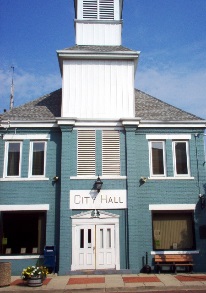 							209 North Market St.							Minerva, OH  44657							Ph:  330-868-7705
Permit Number:  ___________Property Owner: __________________________________________________________________Address:  ________________________________________________________________________Zoning District:  ____________________		Lot Size:  __________________________Pool Dimensions: _________________________________________________________________Type of Pool:  	Round _____  Oval _____ Rectangular _____ Other _____		In Ground  __________		Above Ground  _______Capacity of pool (in gallons) _______________Depths of pool at deepest point ___________Is the pool fenced in:  _______________  (Village Ordinance states that in ground pools must have a 4-7 foot fence.  Above ground pools 4 feet or greater in height do not require a fence as long as the ladder or steps or means of ingress are able to be removed or secured to prevent access when not in use. Fences must be equipped with a self closing, latching gate.)Signature of Applicant: ____________________________________    Date ___________________Fence:  Required __________      			Not Required __________     Reason fence not required, if applicable:  ________________________________________________Approved __________					Denied ______________________________________________________________________________________________  Village Adminstrator							DateDiagram of lot and pool location:  Must include distance in feet from property lines.  No pool shall be less than 7 feet from any side or rear property line. No pools are permitted in front or side yards. Pool must be constructed so that drainage is not a nuisance to adjacent property owners. Please indicate location of fence if required.